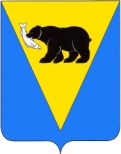 ПОСТАНОВЛЕНИЕАДМИНИСТРАЦИИ УСТЬ-БОЛЬШЕРЕЦКОГО МУНИЦИПАЛЬНОГО РАЙОНА От 25.04.2023№ 133В целях формирования благоприятных условий для ведения инвестиционной деятельности, защиты прав и законных интересов субъектов инвестиционной деятельности, создания благоприятного инвестиционного климата и обеспечения стабильных условий осуществления инвестиционной деятельности в Усть-Большерецком муниципальном районе, в соответствии с приказом Министерства экономического развития Российской Федерации от 30.09.2021 года № 591 «О системе поддержки новых инвестиционных проектов в субъектах Российской Федерации («Региональный инвестиционный стандарт»)» и Законом Камчатского края от 19.12.2022 № 162 «О государственной поддержке инвестиционной деятельности в Камчатском крае» Администрация Усть-Большерецкого муниципального районаПОСТАНОВЛЯЕТ:1. Создать Инвестиционный комитет в Усть-Большерецком муниципальном районе.2. Утвердить:1) положение об Инвестиционном комитете в Усть-Большерецком муниципальном районе;2) состав Инвестиционного комитета в Усть-Большерецком муниципальном районе.3. Аппарату Администрации Усть-Большерецкого муниципального района обнародовать настоящее постановление и разместить на официальном сайте Администрации Усть-Большерецкого муниципального района в информационно-телекоммуникационной сети «Интернет».4. Настоящее постановление вступает в силу после дня его обнародования и распространяется на правоотношения, возникшие с 01 января 2023 года.5. Контроль за исполнением настоящего постановления оставляю за собой.Глава Усть-Большерецкого муниципального района 			                       	 К.С. ВолковПриложение № 1 к постановлениюАдминистрации Усть-Большерецкогомуниципального районаПоложениеоб Инвестиционном комитете в Усть-Большерецком муниципальном районе1. Общие положения1.1. Инвестиционный комитет в Усть-Большерецком муниципальном районе (далее – Инвестиционный комитет) является постоянно действующим совещательным органом, образованным в целях:1) формирования благоприятных условий для ведения инвестиционной деятельности, защиты прав и законных интересов субъектов инвестиционной деятельности.2) разрешения разногласий и споров инвестора с, органами местного самоуправления Усть-Большерецкого муниципального района, по вопросам реализации инвестиционных проектов на территории Усть-Большерецкого муниципального района.3) рассмотрения инвестиционных проектов, планируемых к реализации на территории Усть-Большерецкого муниципального района.4) внедрения на территории Усть-Большерецкого муниципального района системы поддержки новых инвестиционных проектов в субъектах Российской Федерации («Регионального инвестиционного стандарта»), утвержденной приказом Министерства экономического развития Российской Федерации от 30.09.2021 года № 591.1.2. Инвестиционный комитет в своей деятельности руководствуется Конституцией Российской Федерации, федеральными законами, указами и распоряжениями Президента Российской Федерации, постановлениями и распоряжениями Правительства Российской Федерации, законами Камчатского края, правовыми актами Губернатора Камчатского края, исполнительных органов Камчатского края, правовыми актами органов местного самоуправления, а также настоящим Положением.2. Задачи и функции Инвестиционного комитета2.1. Основными задачами Инвестиционного комитета являются:1) защита прав и законных интересов субъектов инвестиционной деятельности в Усть-Большерецком муниципальном районе;2) содействие устранению административных барьеров при осуществлении инвестиционной деятельности в Усть-Большерецком муниципальном районе;3) разработка предложений по совершенствованию нормативных правовых актов Усть-Большерецкого муниципального района, затрагивающих права и законные интересы субъектов инвестиционной деятельности;4) выявление и анализ системных проблем в инвестиционной деятельности на территории Усть-Большерецкого муниципального района в целях выработки рекомендаций по их решению.2.2. Инвестиционный комитет для решения возложенных на него задач осуществляет следующие функции:1) проведение мониторинга хода реализации инвестиционных проектов;2) формирование предложений, направленных на стимулирование притока частных инвестиций в экономику Усть-Большерецкого муниципального района;3) рассмотрение вопросов, связанных с:а) улучшением инвестиционного климата Усть-Большерецкого муниципального района и реализацией инвестиционных проектов; б) нарушением положений инвестиционной декларации Камчатского края;4) рассмотрение и обсуждение вопросов, связанных с улучшением инвестиционного климата и реализацией инвестиционных проектов на территории Усть-Большерецкого муниципального района, и разработка соответствующих методических документов;5) внесение предложений по снижению барьеров, сдерживающих развитие экономики Усть-Большерецкого муниципального района;6) оценка последствий принятия проектов нормативных правовых актов, регламентирующих инвестиционную деятельность в Усть-Большерецкого муниципального района;7) рассмотрение иных вопросов, касающихся улучшения инвестиционного климата Усть-Большерецкого муниципального района.3. Права Инвестиционного комитета3.1. Инвестиционный комитет для исполнения своих функций имеет право:1) рассматривать на своих заседаниях вопросы, относящиеся к компетенции Инвестиционного комитета, и принимать по ним решения;2) вносить предложения по совершенствованию нормативной правовой базы района в области муниципального регулирования инвестиционной деятельности в Усть-Большерецком муниципальном районе;3) привлекать в качестве экспертов представителей общественных объединений, кредитных, образовательных и других организаций;4) запрашивать и получать в установленном порядке от органов местного самоуправления Усть-Большерецкого муниципального района и иных организаций информацию в пределах своей компетенции;5) обеспечивать взаимодействие инвесторов с органами местного самоуправления Усть-Большерецкого муниципального района; 6) направлять рекомендации исполнительным органам местного самоуправления Усть-Большерецкого муниципального района и иным организациям по вопросам выполнения требований законодательства Российской Федерации, Камчатского края в области инвестиционной деятельности;7) в случае необходимости привлекать к участию представителей, органов местного самоуправления городских и сельских поселений Усть-Большерецкого муниципального района, представителей организаций – участников инвестиционного процесса.4. Регламент работы Инвестиционного комитета4.1. Инвестиционный комитет формируется в составе председателя Инвестиционного комитета, заместителя председателя Инвестиционного комитета, секретаря Инвестиционного комитета и членов Инвестиционного комитета.4.2. Основной формой работы Инвестиционного комитета являются заседания. Заседания Инвестиционного комитета проводятся по мере необходимости. Основанием для проведения заседания является поступление заявления от субъекта инвестиционной деятельности, заинтересованного, предпринимающего и осуществляющего практические действия по реализации инвестиционного проекта на территории Усть-Большерецкого муниципального района на комплексное сопровождение инвестиционного проекта на территории Усть-Большерецкого муниципального района с прилагаемым пакетом документов.4.3. Председателем Инвестиционного комитета является Глава Усть-Большерецкого муниципального района.4.4. Председатель Инвестиционного комитета осуществляет функции по:1) руководству деятельностью Инвестиционного комитета;2) проведению заседаний Инвестиционного комитета;3) вынесению на обсуждение вопросов, касающихся деятельности Инвестиционного комитета;4) представлению Инвестиционного комитета в органах государственной власти Камчатского края, органах местного самоуправления Усть-Большерецкого муниципального района, государственных и негосударственных организациях;5) организации работы Инвестиционного комитета.4.5. Заместитель председателя инвестиционного комитета в период временного отсутствия председателя исполняет его полномочия.4.6. Организация работы по подготовке заседаний Инвестиционного комитета осуществляется секретарем инвестиционного комитета. 4.7. Секретарь осуществляет функции по:1) приглашению членов Инвестиционного комитета на заседания;2) приглашению представителей инвесторов, а также лиц, интересы которых затрагиваются при рассмотрении вопросов, формированию повестки заседания с учетом предложений исполнительных органов Камчатского края, органов местного самоуправления Усть-Большерецкого муниципального района, представителей предпринимательского сообщества, деловых объединений, организаций – инвесторов и передаче ее на утверждение заместителю председателя Инвестиционного комитета;3) оформлению и направлению подписанного протокола членам и участникам Инвестиционного комитета.4.8. Решение о проведении заседания Инвестиционного комитета принимается председателем Инвестиционного комитета или его заместителем.4.9. Заседание Инвестиционного комитета считается правомочным, если на нем присутствует не менее одной трети его членов.4.10. Инвестиционный комитет принимает решение по результатам заседания Инвестиционного комитета. Решение Инвестиционного комитета считается принятым, если за него проголосовало более половины участвующих в заседании Инвестиционного комитета членов Инвестиционного комитета. При равенстве голосов председатель Инвестиционного комитета, а в его отсутствие – заместитель председателя Инвестиционного комитета имеют право решающего голоса. Принятие решений по отдельным вопросам, определенным Инвестиционным комитетом, возможно в форме заочного голосования. Подготовка и проведение такого голосования осуществляется по поручению председателя Инвестиционного комитета или его заместителя.4.11. Решения, принимаемые Инвестиционным комитетом, носят рекомендательный характер и оформляются протоколом, который подписывается председателем Инвестиционного комитета или заместителем председателя Инвестиционного комитета.4.12. Выписки из протокола при необходимости могут быть направлены в исполнительные органы Камчатского края, органы местного самоуправления Усть-Большерецкого муниципального района, предприятия, учреждения и организации района, для учета в работе по поддержке инвестора.4.13. Организационно-техническое и информационно-аналитическое обеспечение деятельности Инвестиционного комитета осуществляет Управление экономической политики Администрации Усть-Большерецкого муниципального района.Приложение № 2 к постановлениюАдминистрации Усть-Большерецкогомуниципального районаСостав Инвестиционного комитета в Усть-Большерецком муниципальном районе(далее- Инвестиционный комитет)О создании Инвестиционного комитета в Усть-Большерецком муниципальном районе ВолковКирилл СергеевичГлава Усть-Большерецкого муниципального района, председатель Инвестиционного комитетаСлезкоПавел АлександровичЗаместитель Главы Администрации Усть-Большерецкого муниципального района, заместитель председателя Инвестиционного комитетаТопорковаВалерия Эдуардовнасоветник отдела прогнозирования и экономического анализа в составе управления экономической политики Администрации Усть-Большерецкого муниципального района, секретарь инвестиционного комитетаКвиткоБорис БорисовичЗаместитель Главы Администрации Усть-Большерецкого муниципального района- председатель комитета по управлению муниципальным имуществомБратчукАнжелика Николаевназаместитель руководителя - начальник отдела прогнозирования и экономического анализа в составе Управления экономической политики Администрации Усть-Большерецкого муниципального районаБоковаНаталья Николаевназаместитель председателя - начальник отдела имущественных отношений Комитета по управлению муниципальным имуществом Администрации Усть-Большерецкого муниципального районаЛевченкоАлександр Владимировичруководитель Комитета жилищно-коммунального хозяйства, топливно-энергетического комплекса, транспорта, связи и строительства Администрации Усть-Большерецкого муниципального районаВласова Аксана Ивановнаруководитель Финансового управления Администрации Усть-Большерецкого муниципального районаКалашниковаНина Юрьевназаместитель руководителя – начальника отдела бюджетного планирования и анализа Финансового управления Администрации Усть-Большерецкого муниципального районаМаксимоваЕвгения ПетровнаНачальник земельных отношений и землеустройства в составе комитета по управлению муниципальным имуществомЛеоненкоЮлия ПетровнаНачальник правового отдела в составе Аппарата Администрации Усть-Большерецкого муниципального районаВахринАндрей СергеевичНачальник отдела по развитию туризма в составе управления культуры, молодежи, спорта и туризма Администрации Усть-Большерецкого муниципального районаСташкевичОльга ВикторовнаРуководитель управления культуры, молодежи, спорта и туризма Администрации Усть-Большерецкого муниципального районаГлава Усть-Большерецкого сельского поселения(по согласованию)Глава Октябрьского городского поселения(по согласованию)Глава Апачинского сельского поселения(по согласованию)Глава Кавалерского сельского поселения(по согласованию)Глава Озерновского городского поселения(по согласованию)Глава Запорожского сельского поселения(по согласованию)